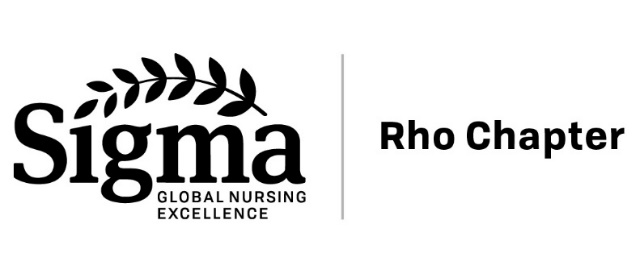 RHO CHAPTER AWARDSExcellence in Nursing Nomination FormNominee InformationName of Nominee_______________________________Phone (mobile, home, or office)_________________________________Email ________________________________________Award Category (check one)____Research 			____Education	        	         ____Nursing Practice____Leadership			____Rising Star 		         ____Distinguished Service____Friend of Nursing		____Mentorship	         ____Student Leadership**____Institutional/Organizational Excellence**Award for current UM nursing studentsSupporting MaterialsBe sure to address the criteria for your award category in your comments and materials. The Awards Committee selects awardees based on the criteria for each award. Award criteria are found on the Rho Chapter website:  https://nursing.umich.edu/about/nursing-michigan/sigma-rho-chapter/awards1. Attach a summary of the Nominee’s contributions and accomplishments 2. Additional supporting materials to be submitted with this nomination form include:The nominee’s curriculum vita Supporting statements from peers and community leaders or other documentation regarding award criteria3.  Have you informed the candidate of the nomination? (notification is optional):      ____Yes, notified		____No, not notifiedNomination Submitted by:Name ______________________________________Phone (work) _______________________		(mobile)________________________Email ____________________________________________________________________Submissions must be received by February 28Please submit your nomination materials in a single, complete packet:By Mail:				OR		By Email:Mary DeBardeleben (Rho Administrative Assistant)	marydp@med.umich.eduProfessional Development & Education300 N. Ingalls, Suite 6B17Ann Arbor MI 48109-5436Questions?  Contact the Awards Chair--Visit this URL for name & contact information:https://nursing.umich.edu/about/nursing-michigan/sigma-rho-chapter/officers-committees